1 中文引用条目2 英文引用条目论文标题（二号黑体加粗，居中；标题应包括文章的主要关键词，一般不超过20个字）张  三1, 2，李  四2，王  五1 （中文作者：小四号楷体，单倍行距， 注意“，”分隔）兰州理工大学，甘肃 兰州 730050； 2.河海大学水利水电学院，江苏 南京 210098)(中文单位：五号宋体，单倍行距)摘要：以提供文章内容梗概为目的，不加评论和补充解释，并拥有与文章同等量的主要信息。应完整地概括出文章的目的、方法、结果及结论。 摘要中不要出现“本文”的字样，也不要有引文号。关键词：关键词 1；关键词 2；关键词 3；……（注意“；”分隔，一般为3~5个）中图分类号（小5黑）：P 319.56   (必须有正确的中图分类号)          文献标识码：A      文章编号：1000–0844(2005)01–0001–03Influences of shear （英文标题四号：Times New Roman体，加粗，段前一行，段后一行）ZHANG SanWANG Xiaowu1, 2, LI Si2 , WANG Wu1 (英文作者姓名：五号Times New Roman体)(1. Lanzhou University of Technology, Lanzhou 730050, Gansu, China;2. College of Water Conservancy and Hydropower Engineering, Hohai University, Nanjing 210098, China)(英文单位：小五号Times New Roman体，单倍行距；给出作者单位的公开专用英文全称，避免自造名称）Abstract: A series of interface tests between gravel and structure are conducted in stress-controlled two-way circular cyclic. （英文摘要：五号Times New Roman体，单倍行距；英文摘要虽不要求和中文完全对应，但大致内容应基本一致，至少应包含中文摘要的内容，并保证准确规范，合乎语法，避免机器翻译）Keywords: gravel-structure interface; tangential deformation; shear stress amplitude; non-coaxial angle; shear flexibility（英文关键词：五号Times New Roman体，单倍行距，关键词要有检索价值；英文中不要出现中文标点符号）0  引  言（一级标题：黑体四号，左齐）引言中对研究内容所涉及领域的研究背景和国内外研究现状给以简要评述；并比较本文与其他研究成果的不同和创新之处，简要阐述本文的目的、方法、试验与分析手段等，不重复摘要内容。1   一级标题1.1 二级标题（黑体五号，左齐）1.1.1 三级标题（宋体5号，左齐）（1）公式要求公式编辑器中需定义的主要参数依次为：10.5, 6, 4.5。公式需编号，编号右齐，单倍行距；公式变量用斜体，矢量、张量为斜体加黑；三角函数、双曲函数、对数、特殊函数的符号、圆周率、自然对数底e、虚数单位i、j、微分符号d等均排正体。第一次出现的公式符号需说明，如下例：……，则煤柱屈服区内裂隙面上的剪应力τ为τ = πGsB/u0                (1)式中：Gs为初始剪切模量；B为……；u0为……。（2）表格要求表格采用三线表形式, 上下线为1磅, 次线为0.5磅, 表中字号为6号宋体，中、英文表名字号见表1、2。物理量应注明国际标准单位。表1  砂岩试样渗透特性参数（中文表格名：小五黑体，单倍行距，居中）Table 1  Parameters of seepage property for sandstone（英文表格名：小五Times New Roman体，单倍行距）（3）插图要求插图一般不超过15幅，一定要清晰，给出图的单位和物理量。图中文字用六号字。涉及国界的图件绘制在地图出版社公开出版的最新地理底图上或提供审图号。带坐标的图，一定要注明坐标轴物理量名称和国际标准单位，坐标标值线朝里，变量名用斜体，单位用正体，分隔符为“/”，如“应力/MPa”。图中字号为6号宋体, 中英、文图表名字号见图1。图1  1与 3 的关系（中文图名：黑体小五，居中，单倍行距）Fig. 1 Relationship between  1 and  3（英文图名：Times New Roman体，居中，单倍行距）（3）其他要求① 文中量和单位采用中华人民共和国法定计量单位以及国际标准单位制（SI）。② 外文缩写在首次出现时写明外文全称与中文含义，例如：“GPS”应是“全球定位系统（Global Positioning System, GPS）”。每个外文符号必须分清大、小写，正、斜体，黑、白体及语种，上、下角标的位置要规范，一个符号代表一个物理量，切勿重复定义，也勿漏说明，并做到全文一致，文、图与文、表一致。③ 图表应该放在文章之中。如：某某某如图 1所示，某某某如表 1所列。图、表、公式均顺序编号。除软件图外，图表中尽量不要出现外文，必要时翻成中文或符号。2  讨论    作者可根据目前研究进展、难点等展开必要讨论，此部分对提高文章质量很关键，作者应认真撰写。3  结论给出文章研究内容的科学结论、尚待解决的问题及今后进一步研究的建议。参考文献(References)：（小5黑，需中英双语）（参考文献应在正文中标出，采用顺序编码制，即按在文中出现的先后顺序依次编号。著者 1~3 名时，全部署名；超过 3 名者，其后加“等”或“et al”。具体格式如下）专著： [1] 第一作者, 第二作者, 第三作者, 等. 专著名[M]. 其他责任人.版本项.出版地: 出版者, 出版年：起止页码.. 期刊: [2] 第一作者, 第二作者, 第三作者, 等. 标题[J]. 刊名, 出版年份, 卷号(期号): 起止页码. 论文集: [3] 第一作者, 第二作者, 第三作者, 等. 文章题名[C]//主编.论文集名. 出版地: 出版者, 出版年：起止页码. 学生论文: [4] 作者. 标题[D].城市名: 保存单位名称, 年份. 国际. 国家标准规范: [5] 著者. 规范名称: 规范编号[S]. 出版地：出版者，年份.专利文献规范: [6] 专利申请或所有者. 专利题名：专利号[P]. 公告日期或公开日期.电子资源规范: [7] 主要责任者. 题名[文献类型标志/文献载体标志]. 出版地：出版者，出版年（更新或修改日期）[引用日期].获取和访问路径.具体可参考本刊最新出版的期刊/%均值均值变异系数变异系数/%E(k)/m2E()/mm－1v/kv/1.50.0457.17×1090.3330.213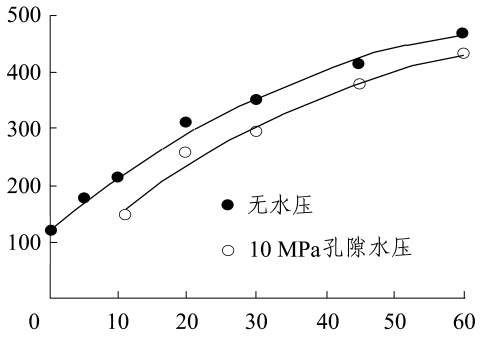 